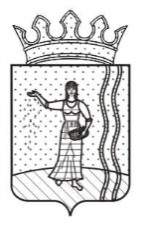 РЕШЕНИЕЗЕМСКОГО СОБРАНИЯ ОКТЯБРЬСКОГО МУНИЦИПАЛЬНОГО РАЙОНА ПЕРМСКОГО КРАЯО Порядке обеспечения планирования, осуществления, мониторинга закупок, контроля и аудита в сфере закупок Октябрьского муниципального района Принято Земским СобраниемОктябрьского муниципального районаПермского края 17 декабря 2013 годаВ соответствии с п. 3 ст. 54 Федерального закона от 06 октября 2003 №131-ФЗ «Об общих принципах организации местного самоуправления в Российской Федерации», руководствуясь Федеральным законом от 05 апреля 2013 № 44-ФЗ «О контрактной системе в сфере закупок товаров, работ, услуг для обеспечения государственных и муниципальных нужд», п. 3 ст. 70 Устава Октябрьского муниципального района, ч. 2 ст. 33 Регламента Земского Собрания Октябрьского муниципального района, утвержденного решением Земского Собрания Октябрьского муниципального района от 25 января 2007 № 48 «О Регламенте Земского Собрания Октябрьского муниципального района»,       Земское Собрание РЕШАЕТ:      1. Утвердить прилагаемый Порядок обеспечения планирования, осуществления, мониторинга закупок, контроля и аудита в сфере закупок Октябрьского муниципального района. 2. Признать утратившими силу решения Земского Собрания Октябрьского муниципального района:	от 05 июня 2008 № 305 «О порядке формирования, обеспечения размещения, исполнения и контроля за размещением и исполнением муниципального заказа Октябрьского муниципального района»;	от 25 марта 2010 № 721 «О внесении изменений в решение Земского Собрания Октябрьского муниципального района Пермского края от 05 июня 2008 г. № 305 «О Порядке формирования, обеспечения размещения, исполнения и контроля за размещением и исполнением муниципального заказа Октябрьского муниципального района»;	от 22 декабря 2010 № 910 «О внесении изменений в решение Земского Собрания Октябрьского муниципального района Пермского края от 05 июня 2008 г. № 305 «О Порядке формирования, обеспечения размещения, исполнения и контроля за размещением и исполнением муниципального заказа Октябрьского муниципального района»;от 28 мая 2011 № 996 «О внесении изменений в решение Земского Собрания Октябрьского муниципального района Пермского края от 05 июня 2008 г. № 305 «О Порядке формирования, обеспечения размещения, исполнения и контроля за размещением и исполнением муниципального заказа Октябрьского муниципального района».3. Рекомендовать Администрации Октябрьского муниципального района до 31.12.2013 года:3.1. Издать постановление Администрации Октябрьского муниципального района о порядке взаимодействия участников контрактной системы закупок Октябрьского муниципального района;3.1. Привести нормативно – правовые акты Администрации Октябрьского муниципального района, в соответствии с утвержденным Порядком обеспечения планирования, осуществления, мониторинга закупок, контроля и аудита в сфере закупок Октябрьского муниципального района.4. Настоящее решение вступает в силу со дня обнародования, но не ранее 01 января 2014 года, за исключением п.п. 2.10 Порядка, который вступает в силу с 01 января 2016 года.5. Настоящее решение подлежит размещению на официальном сайте Октябрьского муниципального района.        6. Контроль за исполнением решения возложить на первого заместителя главы Октябрьского муниципального района Ф.А. Поповцева.Председатель Земского СобранияОктябрьского муниципального района                                            В.А. Останин									Глава муниципального района –глава администрации Октябрьского муниципального района                                                                       Г.В. Поезжаев    17.12. 2013 № 300УТВЕРЖДЕНрешением Земского СобранияОктябрьского муниципального районаПермского края от 17.12.2013 № 300ПОРЯДОКОБЕСПЕЧЕНИЯ ПЛАНИРОВАНИЯ, ОСУЩЕСТВЛЕНИЯ, МОНИТОРИНГА ЗАКУПОК, КОНТРОЛЯ И АУДИТА В СФЕРЕ ЗАКУПОК ОКТЯБРЬСКОГО МУНИЦИПАЛЬНОГО РАЙОНА  Настоящий Порядок обеспечения планирования, осуществления, мониторинга закупок, контроля и аудита в сфере закупок Октябрьского муниципального района (далее – Порядок) разработан в соответствии с Бюджетным кодексом Российской Федерации, Федеральным законом от 05.04.2013 № 44-ФЗ "О контрактной системе в сфере закупок товаров, работ, услуг для обеспечения государственных и муниципальных нужд" (далее - Федеральный закон № 44-ФЗ).1. ОБЩИЕ ПОЛОЖЕНИЯ1.1. Сфера применения настоящего Порядка.Настоящий Порядок применяется при осуществлении: - планирования закупок товаров, работ, услуг,- закупок товаров, работ, услуг,- мониторинга закупок,- аудита в сфере закупок,- контроля в сфере закупок.1.2. Основные понятия, используемые в настоящем Порядке.Система осуществления закупок – совокупность участников системы осуществления закупок Октябрьского муниципального района и осуществляемых ими в соответствии с Федеральным законом № 44-ФЗ, иным законодательством Российской Федерации в сфере закупок, настоящим решением Земского Собрания Октябрьского муниципального района Пермского края и нормативно - правовыми актами Администрации Октябрьского муниципального района в сфере закупок действий, направленных на обеспечение муниципальных нужд.Сводный план – график – документ, включающий в себя планы – графики всех заказчиков, утвержденный уполномоченным органом на определение поставщиков (подрядчиков, исполнителей) для заказчиков. Форма сводного плана – графика устанавливается уполномоченным органом на определение поставщиков (подрядчиков, исполнителей) для заказчиков. Комиссии по осуществлению централизованных закупок – конкурсные, аукционные комиссии, комиссии по рассмотрению заявок на участие в запросе предложений и окончательных предложений, созданные уполномоченным органом на определение поставщиков (подрядчиков, исполнителей) для заказчиков.Комиссии по осуществлению закупок – котировочные комиссии, комиссии по рассмотрению заявок на участие в запросе предложений и окончательных предложений, созданные заказчиками.Иные термины и понятия, используемые в настоящем Порядке, применяются в значениях, определенных Федеральным законом № 44-ФЗ.1.3. Участники системы осуществления закупок Октябрьского муниципального района.Участниками системы осуществления закупок являются: - муниципальные заказчики, заказчики (далее – заказчики),- муниципальные автономные учреждения, муниципальные унитарные предприятия,- уполномоченный орган на определение поставщиков (подрядчиков, исполнителей) для заказчиков (далее – уполномоченный орган на определение поставщиков),- уполномоченный орган на осуществление контроля в сфере закупок (далее – уполномоченный орган по контролю),- финансовый орган, - орган внутреннего муниципального финансового контроля,- контрольно – счетный орган муниципального образования, - комиссии по осуществлению централизованных закупок,- комиссии по осуществлению закупок, - контрактные службы, контрактные управляющие,- специализированные организации,- участники закупок.2. ПОЛНОМОЧИЯ И ФУНКЦИИ УЧАСТНИКОВ СИСТЕМЫ ОСУЩЕСТВЛЕНИЯ ЗАКУПОК2.1. Заказчики:2.1.1 осуществляют планирование закупок товаров, работ, услуг в том числе нормирование в сфере закупок;2.1.2 осуществляют закупки в соответствии с Федеральным законом № 44-ФЗ, в том числе заключают контракты;2.1.3 формируют отчеты об осуществлении закупок товаров, работ, услуг;2.1.4 выполняют иные функции в соответствии с Федеральным законом № 44-ФЗ.2.2. Уполномоченный орган по определению поставщиков (подрядчиков, исполнителей) определяется нормативно-правовым актом Администрации Октябрьского муниципального района. Порядок взаимодействия уполномоченного органа на определение поставщиков (подрядчиков, исполнителей) и заказчиков устанавливается указанным нормативно-правовым актом Администрации Октябрьского муниципального района.2.3. Муниципальные автономные учреждения, муниципальные унитарные предприятия выполняют функции и полномочия заказчиков, предусмотренные Федеральным законом № 44-ФЗ, при осуществлении закупок в соответствии со статьей 15 Федерального закона № 44-ФЗ. 2.4. Уполномоченный орган на определение поставщиков (подрядчиков, исполнителей):2.4.1 осуществляет методологическое обеспечение системы осуществления закупок;2.4.2 осуществляет мониторинг закупок;2.4.3 формирует сводный план - график;2.4.4 формирует комиссии по осуществлению централизованных закупок;2.4.5 выполняет иные функции в соответствии с Федеральным законом № 44-ФЗ и нормативно-правовыми актами Администрации Октябрьского муниципального района.2.5. Уполномоченный орган по контролю определяется нормативно-правовым актом Администрации Октябрьского муниципального района. Уполномоченный орган по контролю осуществляет контроль в сфере закупок в соответствии с Федеральным законом № 44-ФЗ. 2.6. Комиссии по осуществлению централизованных закупок выполняют функции конкурсных, аукционных комиссий, комиссий по рассмотрению заявок на участие в запросе предложений в соответствии с Федеральным законом № 44-ФЗ с учетом особенностей, определенных нормативно-правовым актом Администрации Октябрьского муниципального района. Порядок формирования комиссий и состав комиссий по осуществлению централизованных закупок определяется нормативно-правовым актом Администрации Октябрьского муниципального района. Порядок работы комиссий по осуществлению централизованных закупок определяется уполномоченным органом на определение поставщиков. 2.7. Комиссии по осуществлению закупок выполняют функции котировочных комиссий, комиссий по рассмотрению заявок на участие в запросе предложений и окончательных предложений в соответствии с Федеральным законом № 44-ФЗ с учетом особенностей, определенных заказчиками. Порядок работы и состав комиссий по осуществлению закупок определяются заказчиками. 2.8. Специализированная организация на основе контракта с заказчиком, уполномоченным органом на определение поставщиков (подрядчиков, исполнителей) осуществляет отдельные функции по осуществлению закупок в соответствии со статьей 40 Федерального закона № 44-ФЗ.2.9. Контрактные службы (контрактные управляющие) осуществляют функции и полномочия в соответствии со статьей 38 Федерального закона № 44-ФЗ.2.10. Финансовый орган осуществляет контроль в сфере закупок в соответствии с Федеральным законом № 44-ФЗ.2.11. Контрольно – счетный орган муниципального образования осуществляет аудит в сфере закупок в соответствии с Федеральным законом № 44-ФЗ.3. ПЛАНИРОВАНИЕ ЗАКУПОК 3.1. Результатом планирования закупок на финансовый год является сводный план - график.3.2. Сводный план – график утверждается уполномоченным органом на определение поставщиков (подрядчиков, исполнителей) на основе утвержденных планов – графиков заказчиков.3.3. Порядок формирования, утверждения и ведения планов закупок и планов – графиков для обеспечения муниципальных нужд определяется нормативно – правовым актом Администрации Октябрьского муниципального района с учетом требований, установленных Правительством Российской Федерации.4. ОСУЩЕСТВЛЕНИЕ ЗАКУПОК4.1. Закупка товаров, работ, услуг осуществляется в соответствии с Федеральным законом № 44-ФЗ.4.2. Порядок обеспечения осуществления закупок, включающий технологию, регламенты взаимодействия, определяется нормативно – правовым актом Администрации Октябрьского муниципального района.5. МОНИТОРИНГ ЗАКУПОК И АУДИТ В СФЕРЕ ЗАКУПОК5.1. Результатом осуществления мониторинга закупок по итогам календарного года является отчет об осуществлении закупок, товаров, работ, услуг.5.2. Мониторинг закупок осуществляется в порядке, установленном Правительством Российской Федерации и обеспечивается Администрацией Октябрьского муниципального района.5.3. Аудит в сфере закупок осуществляется Контрольно – счетной комиссией Октябрьского муниципального района.6. КОНТРОЛЬ В СФЕРЕ ЗАКУПОК6.1. Контроль в сфере закупок осуществляется органами контроля в пределах их полномочий в соответствии с Федеральным законом № 44-ФЗ.6.2. Ведомственный контроль в сфере закупок осуществляется главными распорядителями бюджетных средств (органами, осуществляющими функции и полномочия учредителя) в порядке, установленном нормативно – правовым актом Администрации Октябрьского муниципального района.6.3. Граждане и общественные объединения и объединения юридических лиц вправе осуществлять общественный контроль за соблюдением законодательства РФ  и иных нормативных правовых актов о контрактной системе в сфере закупок в соответствии с Федеральным законом № 44-ФЗ. Органы местного самоуправления Октябрьского муниципального района обязаны обеспечивать возможность осуществления такого контроля.7. ЗАКЛЮЧИТЕЛЬНЫЕ ПОЛОЖЕНИЯОтношения по обеспечению планирования, осуществления, мониторинга закупок, контроля и аудита в сфере закупок, не урегулированные настоящим Порядком, регламентируются в соответствии с Федеральным законом № 44-ФЗ, законодательством Российской Федерации, Пермского края, нормативно-правовыми актами Администрации Октябрьского муниципального района.